Quality of Life Application for Donations of $1,000 or Less
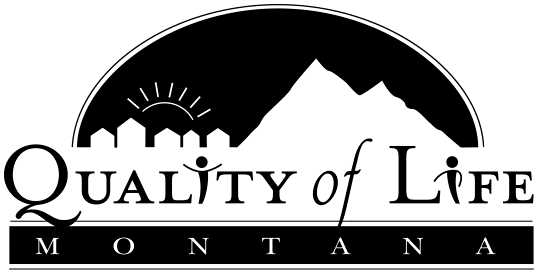 What is the Quality of Life Community Involvement Program?The Quality of Life Community Involvement Program was created by the Billings Association of Realtors® in 2004 with the inception of the Quality of Life Run. A second event, Quality of Life Casino Night, was added in 2007. The goal of the Quality of Life program is to help raise awareness and money for non-profits in the community that are working to improve the quality of life for our residents. Each year, Quality of Life donates over $55,000 to area non-profits from the proceeds of the two events.What are the principles of the Quality of Life Program?Quality of Life rests on five basic principles that guide our efforts to sustain and improve our communities:Protect the Rights of Property OwnersEnsure Economic VitalityProvide Housing Opportunity and ChoiceBuild Better CommunitiesPreserve Our EnvironmentWho should apply to be a beneficiary of the Quality of Life Community Involvement Program?All applicants should demonstrate an ability to improve the quality of life of the residents of our community while addressing an unmet community need. In addition, applicants will be rated on the overall mission and objectives of the organization, and their financial fitness and sustainability. The recipients of the proceeds of the Quality of Life Community Involvement Program are determined by members of the Billings Association of Realtors®. Eligible applicants include nonprofit organizations with an IRS 501(c)(3) tax-exempt status and community-based projects.ApplicationThis application is exclusively for small donations of $1,000 or less. A separate application is available each October to be the beneficiary of Casino Night and Run proceeds. Applications for donations of $1,000 or less will be considered beginning in June of each year. A maximum of $5,000 worth of small donations will be issued in any given year. This application is due by 5:00 pm on June 28th. Quality of Life Application for Donations of $1,000 or LessPlease type or clearly print the following information. You may use additional paper or reproduce this form if necessary. Please do not include any supplemental materials (newsletters, brochures, etc.) other than those requested.Applications should be submitted to the address or email below by June 28th at 5:00 PM.Name of Organization: Address/City/State/Zip: Tax ID #: Contact Person and Title: Phone: Email: Name of Project/Funding Request:Amount Requested:What is the mission of your organization?What is the mission of your organization?What will the funds you are requesting be used for and what is the total budget of this project or program?What will the funds you are requesting be used for and what is the total budget of this project or program?What is the target population for your project or program and how many do you anticipate serving with a donation from the Billings Association of Realtors®?What is the target population for your project or program and how many do you anticipate serving with a donation from the Billings Association of Realtors®?Do you have other fundraising efforts or funding sources for this program or project? If so, what?Do you have other fundraising efforts or funding sources for this program or project? If so, what?When are the funds needed?When are the funds needed?